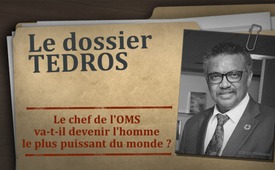 Le dossier Tedros – Le chef de l'OMS va-t-il devenir l'homme le plus puissant du monde ?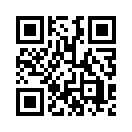 Le « dossier Tedros » révèle sans ménagement le passé criminel du directeur général actuel de l'OMS et le dévoile comme un terroriste et un criminel ! Largement inaperçu du public, Tedros prévoit désormais de devenir l'homme le plus puissant du monde grâce à de nouveaux contrats internationaux. Aidez-nous à stopper la dictature internationale de la santé qu'il a insidieusement mise en place !La crise du Covid pourrait-elle se répéter, sous une forme encore plus grave, avec toutes les restrictions de liberté qu'elle implique ?
Kla.tv s'intéresse aujourd'hui à l'homme dont les pouvoirs vont être énormément étendus et qui pourra alors très facilement déclarer de nouvelles pandémies dans le monde entier.
Il s'agit de Tedros Adhanom Ghebreyesus, l'actuel secrétaire général de l'Organisation mondiale de la santé (OMS). Il est le premier Africain à occuper ce poste et aussi le premier chef de l'OMS à ne pas être médecin.
En 2020, il a fait son entrée dans la liste des 100 personnalités les plus influentes du magazine d'information américain Time. Comment en est-on arrivé à cette ascension fulgurante de Tedros, né en 1965 à Asmara, dans l'actuelle Érythrée, et qui a été élu directeur général de l'OMS en mai 2017 ? Le dossier Tedros en cinq parties qui est présenté ci-après met en lumière des faits bouleversants qui sont restés jusqu'à présent largement dans l'ombre pour le grand public :
Dossier 1: L’ascension à la tête de l’OMS
Tedros a étudié à l'université d'Asmara et a obtenu une Licence de sciences en biologie en 1986. Il a ensuite rejoint le ministère éthiopien de la Santé en tant qu'expert junior en santé publique. En 1992, il a obtenu un Master de Science en immunologie des maladies infectieuses à l'Université de Londres.
Selon Wikipedia, Tedros a rejoint le Front communiste de libération du peuple tigréen (TPLF) dès 1991, lorsque ce dernier et d'autres organisations de libération éthiopiennes ont renversé le dictateur Mengistu Haïlé Mariam à l'issue d'un conflit armé de longue durée. Le TPLF a ensuite régné jusqu'en 2018. En tant que membre du TPLF, Tedros a gravi les échelons et a été nommé à des postes de haut niveau :
2001 : Directeur du bureau régional de la santé du Tigré
2003 : Vice-ministre éthiopien de la Santé 
2005 - 2012 : Ministre de la Santé d'Éthiopie
2012 - 2016 : Ministre des Affaires étrangères d'Éthiopie
2017 : Élection au poste de secrétaire général de l'OMS
Ce qui est particulièrement intéressant, c'est que le TPLF est une organisation violente avec un agenda communiste. Depuis 1976, le TPLF figure dans Global Terrorism Database en tant qu'organisation terroriste, car il a souvent été impliqué dans des enlèvements et des prises d'otages. Le TPLF a commis les plus graves violations des droits de l'homme au cours de ses presque 30 années de gouvernement.
En tant que membre haut placé du bureau politique et ministre de longue date du TPLF, Tedros doit être tenu pour co-responsable de ces crimes !
Même après son élection au poste de directeur général de l'OMS en 2017, ses anciens liens avec le TPLF, un parti violent, semblent toujours fonctionner à merveille. Le 19 novembre 2020, le chef d'état-major éthiopien Birhanu Jula Gelalcha a publiquement accusé Tedros de soutenir le groupe terroriste en tentant de se procurer des armes pour le TPLF.
CONCLUSION : le groupe terroriste violent TPLF est devenu un marchepied pour Tedros ! Cela jette une ombre épaisse sur son ascension !
Dossier 2 : Les plus graves crimes contre les droits de l’homme !
Les extraits suivants des rapports annuels officiels des organisations de défense des droits de l'homme Amnesty International et Human Rights Watch (HRW) de 2005 à 2016 relatent des atrocités inimaginables commises par le gouvernement éthiopien sous Tedros :
2006 : Arrestation de 76 politiciens et journalistes de l'opposition. Nombreuses tortures et détentions - même d'écoliers - par les autorités gouvernementales. 
2007 : Les troupes gouvernementales brûlent des villages entiers, procèdent à des exécutions publiques, violent des femmes et des jeunes filles, arrêtent arbitrairement des suspects, les torturent et les tuent également dans de nombreux cas. Des milliers de personnes sont contraintes de fuir leurs maisons. Les mutilations génitales féminines sont très répandues.
2008: Les troupes gouvernementales procèdent à des arrestations massives, des tortures, des viols, des exécutions extrajudiciaires et attaquent une mosquée, tuant 21 personnes, dont sept ont été égorgées.
2009 : La situation des droits de l'homme se dégrade encore ! De nouvelles lois sur la société civile sont « les plus restrictives de toutes les lois comparables dans le monde », selon Human Rights Watch.
2010 : Les journaux sont fermés, les rédacteurs, apeurés, fuient ! Le parti au pouvoir remporte les élections législatives avec 99,6 % des voix. Mais peut-on encore parler d'élections libres ?
2011 : Une délégation d'Amnesty International est expulsée d'Éthiopie !
2012 : Même après la mort du dirigeant Meles, qui a dirigé le régime éthiopien de 1995 à 2012 et qui a également nommé Tedros comme ministre, la situation des droits humains en Éthiopie ne s'est pas du tout améliorée.
2013 : Le rapport Africa constate qu'après la mort de Meles, Tedros est monté en puissance et est devenu l'un des trois hommes politiques les plus influents du TPLF.
2014 : Le gouvernement surveille régulièrement les appels téléphoniques. Sous prétexte d'améliorer les services de base, jusqu'à 1,5 million de villageois doivent être déplacés de force dans les campagnes.
2015 : Amnesty signale des méthodes de torture extrêmement graves, telles que des brûlures et des chocs électriques, dans des postes de police locaux et des prisons régionales.
2016 : Human Rights Watch rapporte que les forces de sécurité éthiopiennes ont tué plus de 500 manifestants majoritairement pacifiques dans les régions d'Oromia et d'Amhara.
L'actuel Premier ministre éthiopien Abiy Ahmed, qui a reçu le prix Nobel de la paix en 2019, a confirmé les rapports de Human Rights Watch et d'Amnesty devant le Parlement éthiopien après le transfert pacifique du pouvoir en 2018. Il a qualifié les actions de son gouvernement précédent de terrorisme.
Selon un rapport du portail d'information britannique "The Exposé", le TPLF, au pouvoir de 1991 à 2018, était l'un des "régimes les plus corrompus, brutaux et génocidaires qui se sont implantés sur cette planète au cours des 30 dernières années". En tant que membre dirigeant de ce régime, Tedros en était le complice !
Focus online rapporte que l'économiste américain David Steinmann, qui a été proposé pour le prix Nobel de la paix en 2019, a déposé une plainte contre Tedros devant la Cour pénale internationale de La Haye fin 2020. Il l'a accusé de génocide en Éthiopie parce que Tedros était l'un des trois principaux décideurs en matière de "nettoyage ethnique". Tedros était donc responsable d'innombrables détentions, tortures et assassinats d'Amharas, de Konsos, d'Oromos et de tribus somaliennes. 
En résumé, le portail d'information britannique « The Exposé » constate, à propos de la période de gouvernement de Tedros en Éthiopie :

« Le gouvernement du TPLF a [...] perpétré d'innombrables massacres. Le Dr Tedros faisait partie intégrante du TPLF, qui a maintenu son pouvoir en massacrant tous ceux qui osaient remettre en question sa tactique d'oppression. »


Selon le magazine d'information australien The Spectator, Tedros n'a jamais contesté publiquement les atrocités rapportées ni même présenté d'excuses.
Au contraire, après son entrée en fonction à la tête de l'OMS, Tedros a justement nommé Robert Mugabe, alors président du Zimbabwe, ambassadeur de bonne volonté pour l'OMS. Mugabe a également commis de graves violations des droits de l'homme. Cela montre que Tedros ne semble pas avoir de conscience de l'injustice, même face aux violations les plus graves des droits de l'homme. Suite à de vives protestations internationales, Tedros a dû immédiatement révoquer la nomination de Mugabe

CONCLUSION : les crimes les plus brutaux commis contre la population civile à l'époque où il était ministre responsable mettent en lumière son inconscience et le rendent 
inacceptable !
Dossier 3 : Crimes en tant que ministre de la Santé
C'est justement dans la gestion des épidémies que les reproches les plus violents sont adressés à l'actuel chef de l'OMS. Alors qu'il était ministre de la Santé en Éthiopie, il aurait ignoré à plusieurs reprises des épidémies de choléra en 2006, 2009 et 2011. Tedros aurait fait pression sur le personnel de santé local pour qu'il qualifie le choléra déjà avéré de "diarrhée aqueuse". Des e-mails ayant fuité ont révélé qu'il était plus préoccupé par les dommages causés à l'économie éthiopienne que par les personnes qui mouraient alors en masse.

Larry Gostin, professeur de droit américain spécialisé dans le droit de la santé, a commenté auprès du New York Times : « Le Dr Tedros [...] avait le devoir de dire la vérité au régime en place et d'identifier et de signaler honnêtement les foyers de choléra avérés sur une longue période. » Selon une lettre ouverte de médecins américains renommés, Tedros, déjà directeur général de l'OMS en exercice, a de nouveau couvert une épidémie de choléra au Soudan en 2017 ! Les médecins ont écrit : « Votre incapacité à apporter à Genève des échantillons de selles des victimes au Soudan pour une confirmation officielle du choléra fait de vous un complice des terribles souffrances et des décès. [...].Chaque jour, de nouveaux rapports confirment qu'il s'agit bien d'une épidémie de choléra. »
Selon le portail d'information britannique « The Exposé », Tedros n'a pas seulement dissimulé des épidémies de choléra, il a également été complice, en tant que ministre de la Santé, du blocage génocidaire des denrées alimentaires et des médicaments pour la population somalienne de l'Ogaden pendant des années. Il a participé à l'expulsion de la Croix-Rouge et de Médecins sans frontières de l'Ogaden lors d'une série d'épidémies de choléra, causant ainsi la mort d'innombrables personnes lors d'une série de famines et d'épidémies historiques. En outre, le ministère de la Santé qu'il dirigeait aurait mené contre le groupe ethnique des Amharas des campagnes de stérilisation de masse pour contrôler la population. Dans ce cadre, on a utilisé des vaccins pour rendre les femmes stériles.

CONCLUSION : Les nombreuses épidémies de choléra dissimulées et le blocage des livraisons d'aide à certaines tribus ethniques disqualifient également Tedros en tant que ministre de la Santé !

Dossier 4 : Les interconnexions de Tedros
De nombreux rapporteurs indépendants parviennent donc à la conclusion suivante :
Tedros Adhanom Ghebreyesus n'aurait jamais dû être élu directeur général de l'OMS !
Il aurait dû être inculpé de crimes contre le peuple éthiopien ! 
Il s'est révélé être un terroriste et un grand criminel !
Mais comment a-t-il pu être élu à la tête de l'OMS ?
Il est intéressant de noter que Wikipedia raconte comment Tedros, lorsqu'il était ministre éthiopien de la Santé, était très occupé à nouer des relations avec des personnalités internationales. En voici quelques exemples :

A propos de l'ex-président américain Bill Clinton 
Tedros a très vite rencontré personnellement Clinton, aussi bien au début de son mandat de ministre qu'en tant que secrétaire général de l'OMS. Ce dernier a dit de Tedros : C’est « l'un des serviteurs de l'État les plus compétents avec lesquels j'ai jamais travaillé ». En 2015, Tedros a été invité comme orateur à la réunion annuelle de la Clinton Global Initiative. Tedros a à son tour aidé la fondation Clinton à obtenir un don de 100 millions de dollars par le biais d'une société minière suédo-canadienne très douteuse, qui faisait également des affaires avec des dictateurs africains et des rebelles marxistes et qui exploitait des ressources minières au mépris des droits de l'homme.

À propos de Bill Gates 
A plusieurs reprises, Tedros a publié des posts de rencontres personnelles avec Gates. Tedros a occupé des postes de direction dans des organisations très proches de Gates, comme le Fonds mondial ou la Fondation Gavi. Gates a été son grand mentor et a fortement soutenu la candidature de Tedros à la tête de l'OMS. On peut alors se demander dans quelle mesure Tedros est réellement indépendant vis-à-vis du deuxième plus grand donateur de l'OMS. Gates aurait par exemple exercé son influence pour que la recommandation de l'OMS de ne pas vacciner les enfants contre le Covid soit supprimée.

Avec l'ex-président américain Barack Obama
Grâce à ses bonnes relations avec l'ex-président américain Obama, Tedros a réussi à ce que les États-Unis désignent l'Éthiopie comme l'un des pays de l'US Global Health Initiative Plus en 2010, ce qui a permis au pays de recevoir d'importants financements pour des projets de santé publique qui, selon les analystes, se sont souvent perdus dans d'autres canaux obscurs.

A propos de Klaus Schwab
Un tweet de Tedros le montre avec le fondateur du FEM, Klaus Schwab, au cours duquel il l’assure d'une collaboration plus rapprochée avec le FEM. Est-ce la rétribution de son soutien à sa candidature à la tête de l'OMS ? Ce lien est en tout cas préoccupant, car Klaus Schwab est le principal instigateur du Great Reset et son objectif est que plus personne ne possède plus rien.
Les relations intenses de Tedros avec le régime communiste et totalitaire chinois sont également évidentes. Sous Tedros, la Chine est devenue le plus grand donateur de l'Éthiopie, les dons étant passés de 345 000 dollars en 2000 à 44 millions de dollars en 2017 – prétendument pour des programmes alimentaires et de réfugiés.
Grâce à ses relations avec Tedros, la Chine est également devenue le principal fournisseur d'armes et le plus grand partenaire commercial de l'Éthiopie. L'Éthiopie est donc aujourd'hui considérée comme la « petite Chine » de l'Afrique de l'Est, car elle est énormément influencée par la Chine. 
Grâce à ces nombreuses interconnexions, Tedros a acquis dès le début de son ascension des sources d'argent très lucratives, de sorte que des sommes colossales ont été versées en Éthiopie, ce qui aurait dû entraîner une grande prospérité pour tout le pays. De nombreux rapports confirment cependant l'utilisation abusive de ces fonds par le gouvernement : par exemple le journal « Zeit online » rapporte en octobre 2010 que l'argent de l'aide au développement a été utilisé pour supprimer les détracteurs du gouvernement.

Un rapport publié en 2011 par Global Financial Intelligence - ou GFI - a révélé que le montant total des fonds qui ont quitté l'Éthiopie de manière illégale en 2009 s'élevait à 3,26 milliards de dollars. Cela représente le double par rapport aux années précédentes. Ce montant dépasse de loin le total des exportations éthiopiennes, qui s'élève à environ 2 milliards de dollars. Le rapport cite comme raison principale l'explosion de la corruption au sein du gouvernement, de l'armée et du secteur financier. Comme le gouvernement est explicitement cité en premier, on peut fortement soupçonner que Tedros était également très impliqué dans la corruption et les détournements de fonds. Les interconnexions mentionnées n'expliquent-elles pas de manière concluante comment Tedros a pu être élu directeur général de l'OMS malgré son passé manifestement très douteux ? Est-ce que les puissants stratèges globaux cités plus haut n’auraient pas soutenu sa candidature justement à cause de cela ? En raison de son implication dans les crimes les plus graves, ces tireurs de ficelles en arrière-plan peuvent exercer leur influence sans entrave.
Mais cela montre aussi clairement qu'ils n'ont aucun scrupule à promouvoir aux plus hautes fonctions même les pires criminels.

CONCLUSION : Des stratèges mondiaux étroitement liés à Tedros l'ont propulsé à la tête de l'OMS !
Dossier 5 : De la dictature de la santé à la domination mondiale
Déjà pendant la crise du Covid19 Tedros avait fait restreindre massivement la liberté de presque tous les individus avec ses directives sur la pandémie. Largement inaperçu du public, Tedros et ses tireurs de ficelles dans l’ombre préparent le coup suivant : l'extension massive de son pouvoir sur les 194 États membres de l'OMS, et donc sur la quasi-totalité du monde !

Il veut réaliser cet objectif par deux mesures qui auraient de graves conséquences pour l'ensemble de l'humanité :

Le traité sur les pandémies de l'OMS
La version finale du Traité sur les pandémies de l'OMS devrait être prête pour la 77e Assemblée mondiale de la santé en mai 2024 et devra ensuite être ratifiée par 194 États membres. Par ce contrat, l'OMS, avec son directeur général Tedros, deviendrait l'instance dirigeante absolue en matière de politique de santé internationale. Tedros pourrait édicter de nouvelles dispositions de grande portée en créant de nouveaux organes composés de membres non élus démocratiquement, sans autre approbation des parlements nationaux. Il pourrait censurer les informations non désirées en les qualifiant de « désinformation » !

La modification du Règlement sanitaire international

L'OMS, jusqu'à présent consultative, doit devenir une instance dirigeante mondiale juridiquement contraignante. En bref : les recommandations deviennent des ordres ! Le passage selon lequel les droits de l'homme et les libertés fondamentales doivent être pris en compte doit être supprimé ! Tedros pourrait alors déclarer un état d'urgence sanitaire mondial dès qu'un danger potentiel serait imminent, ce qui lui permettrait par exemple de prescrire des médicaments obligatoires pour le traitement, de décréter une vaccination obligatoire, d'introduire des certificats de test obligatoires ou encore d'imposer des restrictions de voyage.
Toutes les mesures adoptées devraient être obligatoirement mises en œuvre par tous les États membres !
Vous trouverez des informations complémentaires dans les émissions qui s’affichent. La modification du Règlement sanitaire international se fait sans aucune légitimité populaire. Ce que les délégués non élus démocratiquement décideront lors de la 77e Conférence mondiale de la santé en mai 2024 deviendra automatiquement du droit international après un délai de 10 mois. Seule une opposition explicite et rapide peut sauver de ce piège. 

Les deux projets de Tedros énumérés doivent être clairement qualifiés de « lois d'habilitation ». Selon Wikipedia, Richard Horton, le rédacteur en chef de la prestigieuse revue médicale The Lancet, a donné à Tedros le titre de « dictateur général ».
Tedros s’est déjà comporté ainsi le 23 juillet 2022 : Il a déclaré de sa propre initiative que l'épidémie de variole du singe était une urgence de santé publique de portée internationale, bien que neuf experts sur 15 aient voté contre. De manière tout aussi dictatoriale, Tedros pourrait, sur la base de ses « lois d'habilitation », édicter des règles qui éclipseraient de loin les grandes restrictions de libertés connues lors du Covid19.

CONCLUSION : L'énorme extension du pouvoir du directeur général de l'OMS, insidieusement planifiée, vise à donner à un homme des pouvoirs qui en feront probablement l'homme le plus puissant du monde. Le passé criminel et terroriste de cet homme, révélé dans ce documentaire, combiné à ce pouvoir planifié, conduira alors inévitablement à l'asservissement des peuples !
Appel au réveil international de tous les peuples du monde !
Chers téléspectateurs,
la communauté internationale des peuples, pour ainsi dire tous les hommes de cette Terre, se trouve maintenant à un moment décisif ! 
L'asservissement des peuples est si sournoisement mis en place que les modifications du! Règlement sanitaire international décrites entreront automatiquement en vigueur sauf opposition expresse !
Toute personne qui se tait est donc automatiquement d'accord ! Pouvons-nous permettre à cet homme scandaleux d'obtenir de tels pouvoirs ? Agissez donc de deux manières contre la dictature sanitaire qui menace et qui conduirait à l'asservissement des peuples :

Informez les parlementaires de votre circonscription. Ecrivez une lettre ou prenez le téléphone. Faites entendre votre voix et appelez les responsables à agir ! Sur notre site original www.kla.tv, pour plus d'informations, nous mettons à votre disposition en dessous de l'émission un document en allemand à télécharger. Ce document explique les principales raisons pour lesquelles ces contrats doivent être rejetés.

Aidez-nous à diffuser par tous les moyens l’arrière-plan bouleversant du « dossier Tedros » ! 
Nous affichons le lien de l’émission Kla.tv ! Informez le plus grand nombre possible de vos connaissances par e-mail ou WhatsApp. Faites connaître le « dossier Tedros » sur Facebook et TikTok ! Pour cela, nous vous proposons sur notre site original www.kla.tv, directement sous l'émission, de courts clips vidéo à télécharger, déjà préparés pour être diffusés sur les médias sociaux, notamment sur TikTok.de svw., str.Sources:Time 100
https://time.com/collection/100-most-influential-people-2020/

Une ascension fulgurante
https://www.nzz.ch/international/who-chef-tedros-ist-wiedergewaehlt-zum-aerger-aethiopiens-ld.1686095
https://de.wikipedia.org/wiki/Tedros_Adhanom_Ghebreyesus

1. Ascension favorisée par un groupe terroriste violent 
https://www.dailymail.co.uk/news/article-9052247/WHO-chief-Tedros-Ghebreyseus-accused-aiding-genocide-Ethiopia-nobel-peace-prize-nominee.html
https://expose-news.com/2023/05/15/whos-director-general-as-ethiopian-terrorist-and/
https://www.spectator.com.au/2020/06/how-did-a-human-rights-abuser-end-up-running-the-who-and-how-is-he-still-there
https://uncutnews.ch/5-schockierende-fakten-ueber-who-chef-tedros-adhanom-ghebreyesus
https://critical-news.de/who-chef-tedros-werden-voelkermord-und-vertuschung-von-epidemien-vorgeworfen/
https://www.diepresse.com/5900724/schwere-anschuldigungen-gegen-who-chef-tedros
https://expose-news.com/2022/07/26/whos-tedros-the-terrorist-adhanom-gebreyesus/
2. De graves crimes contre les droits de l'homme
https://expose-news.com/2022/07/26/whos-tedros-the-terrorist-adhanom-gebreyesus/
https://www.spectator.com.au/2020/06/how-did-a-human-rights-abuser-end-up-running-the-who-and-how-is-he-still-there/
https://critical-news.de/who-chef-tedros-werden-voelkermord-und-vertuschung-von-epidemien-vorgeworfen/
https://www.dailymail.co.uk/news/article-9052247/WHO-chief-Tedros-Ghebreyseus-accused-aiding-genocide-Ethiopia-nobel-peace-prize-nominee.html.
https://www.opindia.com/2020/12/who-chief-tedros-adhanom-coronavirus-coverup-genocide-ethiopia-nobel/
https://www.focus.de/panorama/who-chef-tedros-adhanom-ghebreyesus-unter-beschuss-beteiligung-an-voelkermord-in-aethiopien_id_12880567.html
https://expose-news.com/2021/06/27/meet-the-man-who-sold-his-soul-to-bill-gates-dr-tedros-adhanom-from-mass-sterilisation-campaigns-to-head-of-the-who/
https://uncutnews.ch/5-schockierende-fakten-ueber-who-chef-tedros-adhanom-ghebreyesus
3. Des crimes en tant que ministre de la Santé
https://expose-news.com/2021/06/27/meet-the-man-who-sold-his-soul-to-bill-gates-dr-tedros-adhanom-from-mass-sterilisation-campaigns-to-head-of-the-who/
https://www.dw.com/de/dr-tedros-wer-ist-der-mann-an-der-spitze-der-who/a-53190682www.kla.tv/16984
https://nilzeitung.com/2020/04/13/schwere-vorwurfe-gegen-who-chef/
https://expose-news.com/2022/07/26/whos-tedros-the-terrorist-adhanom-gebreyesus/
https://www.spectator.com.au/2020/06/how-did-a-human-rights-abuser-end-up-running-the-who-and-how-is-he-still-there/
https://en.wikipedia.org/wiki/Tedros_Adhanom_Ghebreyesus
4. Les interconnexions de Tedros
https://expose-news.com/2022/07/26/whos-tedros-the-terrorist-adhanom-gebreyesus/
https://expose-news.com/2021/06/27/meet-the-man-who-sold-his-soul-to-bill-gates-dr-tedros-adhanom-from-mass-sterilisation-campaigns-to-head-of-the-who/
https://www.spectator.com.au/2020/06/how-did-a-human-rights-abuser-end-up-running-the-who-and-how-is-he-still-there/
https://dailycaller.com/2016/05/24/exclusive-clinton-foundation-got-100m-from-blood-minerals-firm/
https://en.wikipedia.org/wiki/Tedros_Adhanom_Ghebreyesus
https://somebitchtoldme.com/chapter-one-the-corruption-of-tedros-ghebreyesus/
https://www.gospanews.net/2020/11/18/wuhan-gates-24-oms-in-mano-al-pupazzo-di-gates-cina-tedros-leader-dei-comunisti-islamici-tplf-accusati-da-amnesty-dellultimo-massacro-in-etiopia/
https://gfintegrity.org/press-release/illicit-financial-outflows-ethiopia-nearly-doubled-2009-us3-26-bln-says-new-gfi-report/
https://twitter.com/DrTedros/status/934204672340054016
https://legitim.ch/die-vergessene-vergangenheit-des-generaldirektors-der-who-als-aethiopischer-terrorist-und-massenmoerder/
https://uncutnews.ch/5-schockierende-fakten-ueber-who-chef-tedros-adhanom-ghebreyesus/
https://www.moneytaskforce.com/money/illegal-ethiopian-capital-flight-skyrocketed-in-2009/
5. De la dictature de la santé à la domination mondiale
https://ia601809.us.archive.org/35/items/WHO-documents/2020-07-06_Verfassung_der_Weltgesundheitsorganisation-WHO.pdf
https://www.epochtimes.de/politik/deutschland/who-gesundheitsvorschriften-eu-kommission-verhandelt-fuer-deutschland-a4326945.html?utm_source=mail&src_src=mail&utm_campaign=NL_2023-07-06&src_cmp=NL_2023-07-06&utm_medium=mail&est=ljh7GmvYVakJPopK3DZfouuBMDuV51KWWMD1BLheebWBseVFeFO0CDQ%2BMjIjrg4y&utm_term=newstop&utm_content=1
https://healthpolicy-watch.news/wp-content/uploads/2023/05/DRAFT_INB_Bureau-text_22-May.pdf
https://www.kla.tv/26253, 
www.stopthewho.com
https://apps.who.int/gb/wgihr/pdf_files/wgihr1/WGIHR_Compilation-en.pdf
https://en.wikipedia.org/wiki/Tedros_Adhanom_GhebreyesusCela pourrait aussi vous intéresser:#OMS - www.kla.tv/OMS

#Corruption - www.kla.tv/Corruption

#CommentairesMediatiques - Commentaires médiatiques - www.kla.tv/CommentairesMediatiques

#Terreur - www.kla.tv/Terreur

#Massacres - www.kla.tv/Massacres

#Bellicisme - www.kla.tv/Bellicisme

#SystemeDeSante - Système de santé - www.kla.tv/SystemeDeSante

#TraiteOMSPandemies - Traité de l'OMS sur les pandémies - www.kla.tv/TraiteOMSPandemies

#Tedros-fr - Tedros - www.kla.tv/Tedros-frKla.TV – Des nouvelles alternatives... libres – indépendantes – non censurées...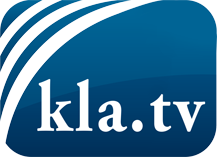 ce que les médias ne devraient pas dissimuler...peu entendu, du peuple pour le peuple...des informations régulières sur www.kla.tv/frÇa vaut la peine de rester avec nous! Vous pouvez vous abonner gratuitement à notre newsletter: www.kla.tv/abo-frAvis de sécurité:Les contre voix sont malheureusement de plus en plus censurées et réprimées. Tant que nous ne nous orientons pas en fonction des intérêts et des idéologies de la système presse, nous devons toujours nous attendre à ce que des prétextes soient recherchés pour bloquer ou supprimer Kla.TV.Alors mettez-vous dès aujourd’hui en réseau en dehors d’internet!
Cliquez ici: www.kla.tv/vernetzung&lang=frLicence:    Licence Creative Commons avec attribution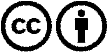 Il est permis de diffuser et d’utiliser notre matériel avec l’attribution! Toutefois, le matériel ne peut pas être utilisé hors contexte.
Cependant pour les institutions financées avec la redevance audio-visuelle, ceci n’est autorisé qu’avec notre accord. Des infractions peuvent entraîner des poursuites.